Програма навчальної дисципліни “Дослідження операцій ”для студентів, які навчаються за галуззю знань 05 “Соціальні та поведінкові науки” спеціальністю 051 “Економіка” спеціалізацією “Інформаційні технології в бізнесі” освітнього ступеня бакалавр.21 січня  2020 року – 8 с.Розробник: Мищишин О.Я.., доцент кафедри цифрової економіки та бізнес-аналітики, к.ф.-м.н., доцент.Розглянуто та ухвалено на засіданні кафедри цифрової економіки та бізнес-аналітики  Протокол № 6 від  21 січня 2020 р.Завідувач кафедри    _____________         	Шевчук І.Б.   	                                                              (підпис)                               (прізвище, ініціали)Розглянуто та ухвалено Вченою радою факультету управління фінансами та бізнесуПротокол № 7 від 23 січня 2020 р.© Мищишин О., 2020 рік© ЛНУ імені Івана Франка, 2020 рік1. ПОЯСНЮВАЛЬНА ЗАПИСКАВ навчальній дисципліні “Дослідження операцій” розглядаються основи дослідження складних економіко-організаційних структур, яким притаманні детерміновані характеристики. В даному курсі за допомогою в тому числі інформаційних технологій будують математичні моделі, що використовуються згодом для прийняття управлінських рішень. Особливу увагу звернуто на забезпечення оптимізації економічних систем в умовах виникнення ризиків, здійснення розрахунку виникнення непередбачених ситуацій в складних умовах.Предмет навчальної дисципліниПредметом дисципліни “Дослідження операцій” є економічні системи  різного рівня та їхні основні характеристики.Мета навчальної дисципліниМета вивчення дисципліни “Дослідження операцій”– це формування у студентів абстрактного мислення та набуття навиків симуляції економічних процесів в динаміці їхнього розвитку.Основні завданняОсновні завдання дисципліни “Дослідження операцій” – формування системи знань з теорії оптимізації, принципів аналізу їхніх характеристик та форми їх моделювання.Місце навчальної дисципліни в структурно-логічній схеміДисципліна “Дослідження операцій” взаємопов’язана з такими дисциплінами як „Теорія ймовірностей і математична статистика”, „Інформатика” та „ Економіко-математичне моделювання ”.Вимоги до знань і уміньВивчення навчальної дисципліни передбачає досягнення такого кваліфікаційного рівня підготовки студента, за якого він повинен:а) знатиосновні наукові підходи та сучасні концепції розвитку теорії оптимізації;проблеми розвитку державних інституцій та бізнес-структур та шляхи їх оптимального розв’язання;можливості використання теорії оптимізації для формування ефективної діяльності державних інституцій та бізнес-структур;пріоритетні дослідження українських науковців-економістівб) умітипорівнювати та аналізувати, та ідентифікувати різні економічні структури та системи;об’єктивно оцінювати економічні процеси та створювати їхні математичні моделі;розробляти й вирішувати актуальні питання теорії і практики оптимізації складних структур;застосовувати знання з випадкових процесів в практичній діяльності.Опанування навчальною дисципліною повинно забезпечувати необхідний рівень сформованості вмінь:Програма складена на 4 кредити.	Форми контролю – проміжний модульний контроль, іспит.2. ТЕМАТИЧНИЙ ПЛАН НАВЧАЛЬНОЇ ДИСЦИПЛІНИ3. ЗМІСТ НАВЧАЛЬНОЇ ДИСЦИПЛІНИ ТЕМА 1. Постановка загальної задачі дослідження операцій. Предмет та основні поняття ДО. Основні етапи операційного дослідження. Типові задачі ДО та їх характеристика.Тема 2. Загальна задача лінійного програмування та методи її розв’язування. Постановка загальної задачі лінійного програмування (ЗЛП). Канонічна форма ЗЛП. Приклади економічних задач, що зводяться до ЗЛП: а) задача планування виробництва; б) задача про розкрій матеріалів. Графічний метод розв’язування ЗЛП та його наслідки. Приклад. Поняття базисного плану ЗЛП. Методи побудови початкового базисного плану ЗЛП. Симплексний метод розв’язування ЗЛП. Критерій оптимальності розв’язку ЗЛП.Тема 3. Транспортна задача та методи її розв’язування. Загальна постановка транспортної задачі (ТЗ). Критерій розв’язку ТЗ. Відкриті та замкнуті ТЗ. Методи побудови початкового базисного плану ТЗ: а) метод північно-західного кута; б) метод мінімального елемента. . Метод потенціалів розв’язування ТЗ.Тема 4. Задача цілочислового лінійного програмування. Постановка задачі цілочислового лінійного програмування (ЗЦЛП). Приклади задач цілочислового лінійного програмування: а) задача про призначення; б) задача про вибір вантажу (задача про комівояжера).  Методи розв’язування ЗЦЛП. Метод віток та границь.Тема 5. Основи динамічного програмування.Поняття про багатокрокові процеси. Приклади багатокрокових процесів. Ідея методу динамічного програмування. Принцип оптимальності Белмана. Задача розподілу коштів між інвестиційними проектами. Приклад.Тема 6. Розв’язування задач нелінійного програмування.Постановка задачі нелінійного програмування. Градієнтні методи розв’язування ЗНП: а) простий градієнтний метод. б) метод Франка-Вульфа. в) метод штрафних функцій. г) метод Ерроу-Гурвіца. Задача квадратичного програмування та методи її розв’язування. Задача дробово-лінійного програмування та методи її розв’язування. Тема 7. Моделі управління запасами. Основні компоненти та класифікація задач управління запасами. Детерміновані моделі управління запасами. Модель Уілсона. Стохастичні моделі управління запасами. Моделі управління запасами з розривами цін.Тема 8. Моделювання систем масового обслуговування. Структура математичних моделей систем масового обслуговування (СМО). Класифікація моделей СМО. Найпростіший потік заявок (вимог). Характеристики якості та проблеми аналізу СМО.Тема 9. Ігрове моделювання. Предмет та основні поняття теорії ігор. Класифікація ігор. Розв’язування матричних ігор у чистих стратегіях. Поняття про змішані стратегії. Зведення матричної гри до пари двоїстих задач.4. СПИСОК РЕКОМЕНДОВАНОЇ ЛІТЕРАТУРИОсновна:Бажин И.И. Экономическая кибернетика: компакт-учебник. – Харьков: Консум, 2014. Бейко И.В. и др. Методы и алгоритмы решения задач оптимизации. – К., 1983. Дослідження операцій: Підручник, у 2-х томах. Том 1. – ТОВ «Юго-Восток, Лтд», 2015. Зайченко Ю.П., Шумилов С.А. Исследование операций. Сб. задач. – К.: Вища школа, 1984. Пономаренко Л.А. Основи економічної кібернетики. Підручник. – К.: Київ. нац. торг.-екон. ун-т, 2012. Хазанова Л.Э. Математические методы в экономике. Учебное пособие. – М.: Изд-во БЕК, 2002. Шарапов О.Д., Дербенцев В.Д., Семьонов Д.Є. Дослідження операцій: Навч. посібник. – К.: КНЕУ, 2014. Алдохин И.П., Кулиш С.А. Экономическая кибернетика. – Харьков: Вища школа, 1983. Бахмутская Э.Я. Математические основы кибернетики. – Харьков, 1972. Габасов Р.Ф., Киррилов Ф.М. Основы динамического программирования. – Минск, 1975. Каримов Р.Н. Теоретические основы кибернетики. – Саратов, 1975. Кобринский Н.Е. Экономическая кибернетика: учебник. – М.: Экономика, 1989. Колемаев В.А. Математическая экономика: Учебник для вузов. – М.: ЮНИТИ-ДАНА, 2002. Кузин Л.Т. Основы кибернетики. – М., 1972. Лямец В.И., Термиев А.Д. Системный анализ: вводный курс. – Харьков, 1998. Ляшко СИ. Обобщенное управление линейными системами. – К.: Наукова думка, 1998. Семенов Г.В. Лекции по экономической кибернетике. – Изд-во Казанского ун-та, 1990. Эртли-Каякоб П. Экономическая кибернетика на практике: Сокр. Пер. с нем. /Под ред. К.А.Багриновского. – М.: Экономика, 1983.Оре О. Теория графов: Пер. с фр. - М.: Наука, 1968. - 352 с.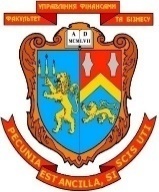 МІНІСТЕРСТВО ОСВІТИ І НАУКИ УКРАЇНИЛЬВІВСЬКИЙ НАЦІОНАЛЬНИЙ УНІВЕРСИТЕТ ІМЕНІ ІВАНА ФРАНКАФАКУЛЬТЕТ УПРАВЛІННЯ ФІНАНСАМИ ТА БІЗНЕСУЗАТВЕРДЖУЮДекан____________  доц. А.В. Стасишин(підпис)“___”  ___________  2020 р.ПРОГРАМА НАВЧАЛЬНОЇ ДИСЦИПЛІНИДослідження операцій	(назва навчальної дисципліни)галузь знань:05 “Соціальні та поведінкові науки”	(шифр та найменування галузі знань)спеціальність:                 051 “Економіка”			                           (код та найменування спеціальності)спеціалізація:__ Інформаційні технології в бізнесі___                         (найменування спеціалізації)освітній ступінь: 	бакалавр			                              (бакалавр/магістр)ЛЬВІВ 2020Кафедра цифрової економіки та бізнес аналітикиМІНІСТЕРСТВО ОСВІТИ І НАУКИ УКРАЇНИЛЬВІВСЬКИЙ НАЦІОНАЛЬНИЙ УНІВЕРСИТЕТ ІМЕНІ ІВАНА ФРАНКАФАКУЛЬТЕТ УПРАВЛІННЯ ФІНАНСАМИ ТА БІЗНЕСУЗАТВЕРДЖУЮДекан____________  доц. А.В. Стасишин(підпис)“___”  ___________  2020 р.ПРОГРАМА НАВЧАЛЬНОЇ ДИСЦИПЛІНИДослідження операцій	(назва навчальної дисципліни)галузь знань:05 “Соціальні та поведінкові науки”	(шифр та найменування галузі знань)спеціальність:                 051 “Економіка”			                           (код та найменування спеціальності)спеціалізація:__ Інформаційні технології в бізнесі___                         (найменування спеціалізації)освітній ступінь: 	бакалавр			                              (бакалавр/магістр)ЛЬВІВ 2020Назва рівня сформованості вмінняЗміст критерію рівня сформованості вміння1. РепродуктивнийВміння відтворювати знання, передбачені даною програмою2. АлгоритмічнийВміння використовувати знання в практичній діяльності при розв’язуванні типових ситуаційЗ. ТворчийЗдійснювати евристичний пошук і використовувати знання для розв’язання нестандартних завдань та проблемних ситуаційНомер темиНазва темиТема 1.Постановка загальної задачі дослідження операцій.Тема 2.Загальна задача лінійного програмування та методи її розв’язування.Тема 3.Транспортна задача та методи її розв’язування.Тема 4.Задача цілочислового лінійного програмування.Тема 5.Основи динамічного програмування.Тема 6.Розв’язування задач нелінійного програмування.Тема 7. Моделі управління запасами. Тема 8. Моделювання систем масового обслуговування. Тема 9. Ігрове моделювання. 